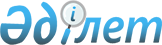 Қалалық мәслихаттың 2012 жылғы 14 желтоқсандағы N 11/90 "2013-2015 жылдарға арналған қалалық бюджет туралы" шешіміне өзгерістер енгізу туралы
					
			Күшін жойған
			
			
		
					Қарағанды облысы Балқаш қалалық мәслихатының 2013 жылғы 15 мамырдағы N 15/131 шешімі. Қарағанды облысының Әділет департаментінде 2013 жылғы 30 мамырда N 2335 болып тіркелді. Қолданылу мерзімінің аяқталуына байланысты күші жойылды - (Қарағанды облысы Балқаш қалалық мәслихатының 2014 жылғы 23 қаңтардағы № 23/1-23 хатымен)      Ескерту. Қолданылу мерзімінің аяқталуына байланысты күші жойылды - (Қарағанды облысы Балқаш қалалық мәслихатының 23.01.2014 № 23/1-23 хатымен).

      Қазақстан Республикасының 2008 жылғы 4 желтоқсандағы Бюджет кодексіне, Қазақстан Республикасының 2001 жылғы 23 қаңтардағы "Қазақстан Республикасындағы жергілікті мемлекеттік басқару және өзін-өзі басқару туралы" Заңына сәйкес қалалық мәслихат ШЕШТІ:



      1. Қалалық мәслихаттың 2012 жылғы 14 желтоқсандағы N 11/90 "2013-2015 жылдарға арналған қалалық бюджет туралы" шешіміне (нормативтік құқықтық актілерді мемлекеттік тіркеу Тізілімінде N 2086 болып тіркелген, 2013 жылғы 9 қаңтардағы N 3 "Балқаш өңірі", 2013 жылғы 9 қаңтардағы N 3 "Северное Прибалхашье" газеттерінде жарияланған), оған қалалық мәслихаттың 2013 жылғы 30 қаңтардағы N 12/105 "Қалалық мәслихаттың 2012 жылғы 14 желтоқсандағы N 11/90 "2013-2015 жылдарға арналған қалалық бюджет туралы" шешіміне өзгерістер енгізу туралы" шешімімен (нормативтік құқықтық актілерді мемлекеттік тіркеу Тізілімінде N 2170 болып тіркелген, 2013 жылғы 6 наурыздағы N 27 "Балқаш өңірі", 2013 жылғы 6 наурыздағы N 27 "Северное Прибалхашье" газеттерінде жарияланған), қалалық мәслихаттың 2013 жылғы 27 наурыздағы N 13/110 "Қалалық мәслихаттың 2012 жылғы 14 желтоқсандағы N 11/90 "2013-2015 жылдарға арналған қалалық бюджет туралы" шешіміне өзгерістер мен толықтыру енгізу туралы" шешімімен өзгерістер мен толықтыру енгізілген (нормативтік құқықтық актілерді мемлекеттік тіркеу Тізілімінде N 2310 болып тіркелген, 2013 жылғы 24 сәуірдегі N 44 "Балқаш өңірі", 2013 жылғы 24 сәуірдегі N 43 "Северное Прибалхашье" газеттерінде жарияланған), келесі өзгерістер енгізілсін:



      1) 1-тармақта:

      1) тармақшада:

      "3 977 567" сандары "4 167 813" сандарымен ауыстырылсын;

      "2 514 435" сандары "2 689 466" сандарымен ауыстырылсын;

      "14 617" сандары "29 832" сандарымен ауыстырылсын;

      2) тармақшада:

      "4 304 807" сандары "4 466 640" сандарымен ауыстырылсын;

      4) тармақшада:

      бірінші абзацында "0" саны "28 413" сандарымен ауыстырылсын;

      екінші абзацында "0" саны "28 413" сандарымен ауыстырылсын;



      2) көрсетілген шешімге 1, 4, 5 және 8-қосымшалар осы шешімге 1, 2, 3 және 4-қосымшаларға сәйкес жаңа редакцияда мазмұндалсын.



      2. Осы шешім 2013 жылдың 1 қаңтарынан бастап қолданысқа енгізіледі.      Сессия төрағасы,

      қалалық мәслихаттың хатшысы                Қ. Рахимберлина

Қалалық мәслихаттың

2013 жылғы 15 мамырдағы

N 15/131 шешіміне

1-қосымшаҚалалық мәслихаттың

2012 жылғы 14 желтоқсандағы

N 11/90 шешіміне

1-қосымша 

2013 жылға арналған қалалық бюджет

Қалалық мәслихаттың

2013 жылғы 15 мамырдағы

N 15/131 шешіміне

2-қосымшаҚалалық мәслихаттың

2012 жылғы 14 желтоқсандағы

N 11/90 шешіміне

4-қосымша 

2013 жылда Қоңырат кентінде іске асырылатын

бюджеттік бағдарламалар бойынша шығыстар

Қалалық мәслихаттың

2013 жылғы 15 мамырдағы

N 15/131 шешіміне

3-қосымшаҚалалық мәслихаттың

2012 жылғы 14 желтоқсандағы

N 11/90 шешіміне

5-қосымша 

2013 жылда Саяқ кентінде іске асырылатын бюджеттік

бағдарламалар бойынша шығыстар

Қалалық мәслихаттың

2013 жылғы 15 мамырдағы

N 15/131 шешіміне

4-қосымшаҚалалық мәслихаттың

2012 жылғы 14 желтоқсандағы

N 11/90 шешіміне

8-қосымша 

2013 жылға арналған қалалық бюджеттің дамудың

бюджеттік бағдарламаларының тізбесі
					© 2012. Қазақстан Республикасы Әділет министрлігінің «Қазақстан Республикасының Заңнама және құқықтық ақпарат институты» ШЖҚ РМК
				СанатыСанатыСанатыСанатыСомасы, (мың теңге)СыныбыСыныбыСыныбыСомасы, (мың теңге)Iшкi сыныбыIшкi сыныбыСомасы, (мың теңге)АтауыСомасы, (мың теңге)I. Кірістер41678131Салықтық түсімдер268946601Табыс салығы9949632Жеке табыс салығы99496303Әлеуметтiк салық6066001Әлеуметтік салық60660004Меншiкке салынатын салықтар7869781Мүлiкке салынатын салықтар5761473Жер салығы902344Көлiк құралдарына салынатын салық1205495Бірыңғай жер салығы4805Тауарларға, жұмыстарға және қызметтерге салынатын iшкi салықтар2788702Акциздер115203Табиғи және басқа да ресурстарды пайдаланғаны үшiн түсетiн түсiмдер2300004Кәсiпкерлiк және кәсiби қызметтi жүргiзгенi үшiн алынатын алымдар224775Ойын бизнесіне салық1487308Заңдық мәнді іс-әрекеттерді жасағаны және (немесе) оған уәкілеттігі бар мемлекеттік органдар немесе лауазымды адамдар құжаттар бергені үшін алынатын міндетті төлемдер220551Мемлекеттік баж220552Салықтық емес түсiмдер2983201Мемлекеттік меншіктен түсетін кірістер182501Мемлекеттік кәсіпорындардың таза кірісі бөлігінің түсімдері1305Мемлекет меншігіндегі мүлікті жалға беруден түсетін кірістер1812002Мемлекеттік бюджеттен қаржыландырылатын мемлекеттік мекемелердің тауарларды (жұмыстарды, қызметтерді) өткізуінен түсетін түсімдер821Мемлекеттік бюджеттен қаржыландырылатын мемлекеттік мекемелердің тауарларды (жұмыстарды, қызметтерді) өткізуінен түсетін түсімдер8206Басқа да салықтық емес түсiмдер115001Басқа да салықтық емес түсiмдер115003Негізгі капиталды сатудан түсетін түсімдер8681903Жердi және материалдық емес активтердi сату868191Жерді сату317322Материалдық емес активтерді сату550874Трансферттердің түсімдері136169602Мемлекеттiк басқарудың жоғары тұрған органдарынан түсетiн трансферттер13616962Облыстық бюджеттен түсетiн трансферттер1361696Функционалдық топФункционалдық топФункционалдық топФункционалдық топФункционалдық топСомасы, (мың теңге)Кіші функцияКіші функцияКіші функцияКіші функцияСомасы, (мың теңге)Бюджеттік бағдарламалардың әкiмшiсiБюджеттік бағдарламалардың әкiмшiсiБюджеттік бағдарламалардың әкiмшiсiСомасы, (мың теңге)БағдарламаБағдарламаСомасы, (мың теңге)АтауыСомасы, (мың теңге)II. Шығындар446664001Жалпы сипаттағы мемлекеттiк қызметтер3103341Мемлекеттiк басқарудың жалпы функцияларын орындайтын өкiлдi, атқарушы және басқа органдар177580112Аудан (облыстық маңызы бар қала) мәслихатының аппараты19354001Аудан (облыстық маңызы бар қала) мәслихатының қызметiн қамтамасыз ету жөнiндегi қызметтер19011003Мемлекеттiк органның күрделi шығыстары343122Аудан (облыстық маңызы бар қала) әкімінің аппараты106002001Аудан (облыстық маңызы бар қала) әкiмiнiң қызметiн қамтамасыз ету жөнiндегi қызметтер97017003Мемлекеттiк органның күрделi шығыстары8985123Қаладағы аудан, аудандық маңызы бар қала, кент, ауыл (село), ауылдық (селолық) округ әкімінің аппараты52224001Қаладағы аудан, аудандық маңызы бар қаланың, кент, ауыл (село), ауылдық (селолық) округ әкiмiнiң қызметiн қамтамасыз ету жөнiндегi қызметтер49894022Мемлекеттiк органның күрделi шығыстары23302Қаржылық қызмет121100452Ауданның (облыстық маңызы бар қаланың) қаржы бөлімі121100001Ауданның (облыстық маңызы бар қаланың) бюджеттiң орындау және ауданның (облыстық маңызы бар қаланың) коммуналдық меншiгiн басқару саласындағы мемлекеттiк саясатты iске асыру жөнiндегi қызметтер13721003Салық салу мақсатында мүлiктi бағалауды жүргiзу2321010Жекешелендіру, коммуналдық меншікті басқару, жекешелендіруден кейінгі қызмет және осыған байланысты дауларды реттеу300011Коммуналдық меншiкке түскен мүлiктi есепке алу, сақтау, бағалау және сату14558018Мемлекеттiк органның күрделi шығыстары200028Коммуналдық меншікке мүлікті сатып алу900005Жоспарлау және статистикалық қызмет11654453Ауданның (облыстық маңызы бар қаланың) экономика және бюджеттік жоспарлау бөлімі11654001Экономикалық саясатты, мемлекеттiк жоспарлау жүйесiн қалыптастыру және дамыту және ауданды (облыстық маңызы бар қаланы) басқару саласындағы мемлекеттiк саясатты iске асыру жөнiндегi қызметтер11057110Заңды тұлғалардың жарғылық капиталына мемлекеттiң қатысуы арқылы iске асырылуы жоспарланатын бюджеттiк инвестициялардың экономикалық сараптамасы59702Қорғаныс126161Әскери мұқтаждар12616122Аудан (облыстық маңызы бар қала) әкімінің аппараты12616005Жалпыға бiрдей әскери мiндеттi атқару шеңберiндегi iс-шаралар1261603Қоғамдық тәртіп, қауіпсіздік, құқықтық, сот, қылмыстық-атқару қызметі201319Қоғамдық тәртіп және қауіпсіздік саласындағы басқа да қызметтер20131458Ауданның (облыстық маңызы бар қаланың) тұрғын үй-коммуналдық шаруашылығы, жолаушылар көлігі және автомобиль жолдары бөлімі20131021Елдi мекендерде жол жүрісі қауiпсiздiгiн қамтамасыз ету2013104Бiлiм беру23744791Мектепке дейiнгi тәрбие және оқыту198530471Ауданның (облыстық маңызы бар қаланың) білім, дене шынықтыру және спорт бөлімі198530040Мектепке дейінгі білім беру ұйымдарында мемлекеттік білім беру тапсырысын іске асыруға1985302Бастауыш, негізгі орта және жалпы орта білім беру2067944471Ауданның (облыстық маңызы бар қаланың) білім, дене шынықтыру және спорт бөлімі2067944004Жалпы бiлiм беру1896431005Балалар мен жеткiншектерге қосымша бiлiм беру1715139Бiлiм беру саласындағы өзге де қызметтер108005471Ауданның (облыстық маңызы бар қаланың) білім, дене шынықтыру және спорт бөлімі108005009Ауданның (облыстық маңызы бар қаланың) мемлекеттiк бiлiм беру мекемелер үшiн оқулықтар мен оқу-әдiстемелiк кешендердi сатып алу және жеткiзу20493010Аудандық (қалалық) ауқымдағы мектеп олимпиадаларын және мектептен тыс iс-шараларды өткiзу4280020Жетім баланы (жетім балаларды) және ата-аналарының қамқорынсыз қалған баланы (балаларды) күтіп-ұстауға асыраушыларына ай сайынғы ақшалай қаражат төлемдері43752067Ведомстволық бағыныстағы мемлекеттік мекемелерінің және ұйымдарының күрделі шығыстары3948006Әлеуметтiк көмек және әлеуметтiк қамсыздандыру2049862Әлеуметтiк көмек169467123Қаладағы аудан, аудандық маңызы бар қала, кент, ауыл (село), ауылдық (селолық) округ әкімінің аппараты3478003Мұқтаж азаматтарға үйiнде әлеуметтiк көмек көрсету3478451Ауданның (облыстық маңызы бар қаланың) жұмыспен қамту және әлеуметтік бағдарламалар бөлімі155243002Еңбекпен қамту бағдарламасы32601005Мемлекеттiк атаулы әлеуметтiк көмек 1330006Тұрғын үй көмегi7264007Жергiлiктi өкiлеттi органдардың шешiмi бойынша мұқтаж азаматтардың жекелеген топтарына әлеуметтiк көмек55482010Үйден тәрбиеленiп оқытылатын мүгедек балаларды материалдық қамтамасыз ету1782014Мұқтаж азаматтарға үйде әлеуметтiк көмек көрсету3521901618 жасқа дейiнгi балаларға мемлекеттiк жәрдемақылар3822017Мүгедектердi оңалту жеке бағдарламасына сәйкес, мұқтаж мүгедектердi мiндеттi гигиеналық құралдармен және ымдау тiлi мамандарының қызмет көрсетуiн, жеке көмекшiлермен қамтамасыз ету17743471Ауданның (облыстық маңызы бар қаланың) білім, дене шынықтыру және спорт бөлімі10746012Жергiлiктi өкiлдi органдардың шешiмi бойынша бiлiм беру ұйымдарының күндiзгi оқу нысанында мен тәрбиеленушiлердi қоғамдық көлiкте (таксиден басқа) жеңiлдiкпен жол жүру түрiнде әлеуметтiк қолдау 107469Әлеуметтiк көмек және әлеуметтiк қамтамасыз ету салаларындағы өзге де қызметтер35519451Ауданның (облыстық маңызы бар қаланың) жұмыспен қамту және әлеуметтік бағдарламалар бөлімі35519001Жергiлiктi деңгейде халық үшiн әлеуметтiк бағдарламаларды жұмыспен қамтуды қамтамасыз етуді iске асыру саласындағы мемлекеттiк саясатты iске асыру жөнiндегi қызметтер34525011Жәрдемақыларды және басқа да әлеуметтiк төлемдердi есептеу, төлеу мен жеткiзу бойынша қызметтерге ақы төлеу99407Тұрғын үй-коммуналдық шаруашылық7433451Тұрғын үй шаруашылығы329741123Қаладағы аудан, аудандық маңызы бар қала, кент, ауыл (село), ауылдық (селолық) округ әкімінің аппараты3365007Аудандық маңызы бар қаланың, кенттің, ауылдың (селоның), ауылдық (селолық) округтің мемлекеттік тұрғын үй қорының сақталуын ұйымдастыру3365472Ауданның (облыстық маңызы бар қаланың) құрылыс, сәулет және қала құрылысы бөлімі312458003Мемлекеттік коммуналдық тұрғын үй қорының тұрғын үйін жобалау, салу және (немесе) сатып алу312458479Ауданның (облыстық маңызы бар қаланың) тұрғын үй инспекциясы бөлiмi13918001Жергiлiктi деңгейде тұрғын үй қоры саласындағы мемлекеттiк саясатты iске асыру жөнiндегi қызметтер13270005Мемлекеттік органның күрделі шығыстары6482Коммуналдық шаруашылық73447458Ауданның (облыстық маңызы бар қаланың) тұрғын үй-коммуналдық шаруашылығы, жолаушылар көлігі және автомобиль жолдары бөлімі73447012Сумен жабдықтау және су бөлу жүйесiнiң қызмет етуi734473Елді-мекендерді көркейту340157123Қаладағы аудан, аудандық маңызы бар қала, кент, ауыл (село), ауылдық (селолық) округ әкімінің аппараты21150008Елдi мекендерде көшелердi жарықтандыру4752009Елдi мекендердiң санитариясын қамтамасыз ету6842011Елдi мекендердi абаттандыру мен көгалдандыру9556458Ауданның (облыстық маңызы бар қаланың) тұрғын үй-коммуналдық шаруашылығы, жолаушылар көлігі және автомобиль жолдары бөлімі319007015Елдi мекендердегі көшелердi жарықтандыру43006016Елдi мекендердің санитариясын қамтамасыз ету11860017Жерлеу орындарын күтiп-ұстау және туысы жоқтарды жерлеу3546018Елдi мекендердi абаттандыру және көгалдандыру26059508Мәдениет, спорт, туризм және ақпараттық кеңістiк2825071Мәдениет саласындағы қызмет74809123Қаладағы аудан, аудандық маңызы бар қала, кент, ауыл (село), ауылдық (селолық) округ әкімінің аппараты3880006Жергiлiктi деңгейде мәдени-демалыс жұмыстарын қолдау3880455Ауданның (облыстық маңызы бар қаланың) мәдениет және тілдерді дамыту бөлімі70929003Мәдени-демалыс жұмысын қолдау709292Спорт52216471Ауданның (облыстық маңызы бар қаланың) білім, дене шынықтыру және спорт бөлімі50911013Ұлттық және бұқаралық спорт түрлерiн дамыту36718014Аудандық (облыстық маңызы бар қалалық) деңгейде спорттық жарыстар өткiзу4133015Әртүрлi спорт түрлерi бойынша аудан (облыстық маңызы бар қала) құрама командаларының мүшелерiн дайындау және олардың облыстық спорт жарыстарына қатысуы10060472Ауданның (облыстық маңызы бар қаланың) құрылыс, сәулет және қала құрылысы бөлімі1305008Спорт және туризм объектiлерiн дамыту13053Ақпараттық кеңiстiк101862455Ауданның (облыстық маңызы бар қаланың) мәдениет және тілдерді дамыту бөлімі68702006Аудандық (қалалық) кiтапханалардың жұмыс iстеуi53671007Мемлекеттiк тiлдi және Қазақстан халықтарының басқа да тiлдерiн дамыту15031456Ауданның (облыстық маңызы бар қаланың) ішкі саясат бөлімі33160002Газеттер мен журналдар арқылы мемлекеттiк ақпараттық саясат жүргiзу жөнiндегi қызметтер20000005Телерадио хабарларын тарату арқылы мемлекеттiк ақпараттық саясатты жүргiзу жөнiндегi қызметтер131609Мәдениет, спорт, туризм және ақпараттық кеңiстiктi ұйымдастыру жөнiндегi өзге де қызметтер53620455Ауданның (облыстық маңызы бар қаланың) мәдениет және тілдерді дамыту бөлімі18053001Жергiлiктi деңгейде тiлдердi және мәдениеттi дамыту саласындағы мемлекеттiк саясатты iске асыру жөнiндегi қызметтер9633010Мемлекеттік органның күрделі шығыстары251032Ведомстволық бағыныстағы мемлекеттік мекемелерінің және ұйымдарының күрделі шығыстары8169456Ауданның (облыстық маңызы бар қаланың) ішкі саясат бөлімі35567001Жергiлiктi деңгейде ақпарат, мемлекеттiлiктi нығайту және азаматтардың әлеуметтiк сенiмдiлiгiн қалыптастыру саласында мемлекеттiк саясатты iске асыру жөнiндегi қызметтер11196003Жастар саясаты саласында іс-шараларды iске асыру2437109Отын-энергетика кешенi және жер қойнауын пайдалану894989Отын-энергетика кешенi және жер қойнауын пайдалану саласындағы өзге де қызметтер89498458Ауданның (облыстық маңызы бар қаланың) тұрғын үй-коммуналдық шаруашылығы, жолаушылар көлiгi және автомобиль жолдары бөлiмi89498019Жылу-энергетикалық жүйенi дамыту8949810Ауыл, су, орман, балық шаруашылығы, ерекше қорғалатын табиғи аумақтар, қоршаған ортаны және жануарлар дүниесін қорғау, жер қатынастары428011Ауыл шаруашылығы24734474Ауданның (облыстық маңызы бар қаланың) ауыл шаруашылығы және ветеринария бөлімі24734001Жергiлiктi деңгейде ауыл шаруашылығы және ветеринария саласындағы мемлекеттiк саясатты iске асыру жөнiндегi қызметтер17471003Мемлекеттiк органның күрделi шығыстары250005Мал көмiндiлерiнiң (биотермиялық шұңқырлардың) жұмыс iстеуiн қамтамасыз ету1613007Қаңғыбас иттер мен мысықтарды аулауды және жоюды ұйымдастыру54006Жер қатынастары12966463Ауданның (облыстық маңызы бар қаланың) жер қатынастары бөлімі12966001Аудан (облыстық маңызы бар қала) аумағында жер қатынастарын реттеу саласындағы мемлекеттiк саясатты iске асыру жөнiндегi қызметтер129669Ауыл, су, орман, балық шаруашылығы және қоршаған ортаны қорғау мен жер қатынастары саласындағы өзге де қызметтер5101474Ауданның (облыстық маңызы бар қаланың) ауыл шаруашылығы және ветеринария бөлімі5101013Эпизоотияға қарсы iс-шаралар жүргiзу510111Өнеркәсіп, сәулет, қала құрылысы және құрылыс қызметі535492Сәулет, қала құрылысы және құрылыс қызметі53549472Ауданның (облыстық маңызы бар қаланың) құрылыс, сәулет және қала құрылысы бөлімі53549001Жергiлiктi деңгейде құрылыс, сәулет және қала құрылысы саласындағы мемлекеттiк саясатты iске асыру жөнiндегi қызметтер12549002Ақпараттық жүйелер құру26000013Аудан аумағында қала құрылысын дамытудың кешенді схемаларын, аудандық (облыстық) маңызы бар қалалардың, кенттердің және өзге де ауылдық елді мекендердің бас жоспарларын әзірлеу1500012Көлiк және коммуникация2297561Автомобиль көлiгi221072458Ауданның (облыстық маңызы бар қаланың) тұрғын үй-коммуналдық шаруашылығы, жолаушылар көлігі және автомобиль жолдары бөлімі221072022Көлiк инфрақұрылымын дамыту6000023Автомобиль жолдарының жұмыс iстеуiн қамтамасыз ету2150729Көлiк және коммуникациялар саласындағы өзге де қызметтер8684458Ауданның (облыстық маңызы бар қаланың) тұрғын үй-коммуналдық шаруашылығы, жолаушылар көлігі және автомобиль жолдары бөлімі8684024Кентiшiлiк (қалаiшiлiк), қала маңындағы ауданiшiлiк қоғамдық жолаушылар тасымалдарын ұйымдастыру4822037Әлеуметтiк маңызы бар қалалық (ауылдық), қала маңындағы және ауданiшiлiк қатынастар бойынша жолаушылар тасымалдарын субсидиялау386213Басқалар1024373Кәсiпкерлiк қызметтi қолдау және бәсекелестікті қорғау13924469Ауданның (облыстық маңызы бар қаланың) кәсіпкерлік бөлімі13924001Жергiлiктi деңгейде кәсiпкерлiк пен өнеркәсiптi дамыту саласындағы мемлекеттiк саясатты iске асыру жөнiндегi қызметтер10561004Мемлекеттік органның күрделі шығыстары33639Басқалар88513452Ауданның (облыстық маңызы бар қаланың) қаржы бөлімі40283012Ауданның (облыстық маңызы бар қаланың) жергiлiктi атқарушы органының резервi40283458Ауданның (облыстық маңызы бар қаланың) тұрғын үй-коммуналдық шаруашылығы, жолаушылар көлігі және автомобиль жолдары бөлімі22600001Жергiлiктi деңгейде тұрғын үй-коммуналдық шаруашылығы, жолаушылар көлiгi және автомобиль жолдары саласындағы мемлекеттiк саясатты iске асыру жөнiндегi қызметтер22074013Мемлекеттік органның күрделі шығыстары526471Ауданның (облыстық маңызы бар қаланың) білім, дене шынықтыру және спорт бөлімі25630001Бiлiм, дене шынықтыру және спорт бөлiмi қызметiн қамтамасыз ету22530018Мемлекеттiк органның күрделi шығыстары310014Борышқа қызмет көрсету1101Борышқа қызмет көрсету110452Ауданның (облыстық маңызы бар қаланың) қаржы бөлімі110013Жергілікті атқарушы органдардың облыстық бюджеттен қарыздар бойынша сыйақылар мен өзге де төлемдерді төлеу бойынша борышына қызмет көрсету11015Трансферттер911Трансферттер91452Ауданның (облыстық маңызы бар қаланың) қаржы бөлімі91006Нысаналы пайдаланылмаған (толық пайдаланылмаған) трансферттерді қайтару91III. Таза бюджеттік кредиттеу0Бюджеттiк кредиттер0Бюджеттiк кредиттердi өтеу0IV. Қаржы активтерімен операциялар бойынша сальдо28413Қаржы активтерін сатып алу2841313Басқалар284139Басқалар28413458Ауданның (облыстық маңызы бар қаланың) тұрғын үй-коммуналдық шаруашылығы, жолаушылар көлігі және автомобиль жолдары бөлімі28413065Заңды тұлғалардың жарғылық капиталын қалыптастыру немесе ұлғайту28413Мемлекеттің қаржы активтерін сатудан түсетін түсімдер 0V. Бюджет тапшылығы (профициті)-327240VI. Бюджет тапшылығын (профицитін пайдалану) қаржыландыру327240Қарыздар түсімі243000Қарыздарды өтеу0СанатыСанатыСанатыСанатыСомасы, (мың теңге)СыныбыСыныбыСыныбыСомасы, (мың теңге)Iшкi сыныбыIшкi сыныбыСомасы, (мың теңге)АтауыСомасы, (мың теңге)8Бюджет қаражаттарының пайдаланылатын қалдықтары8424001Бюджет қаражаты қалдықтары842401Бюджет қаражатының бос қалдықтары84240Функционалдық топФункционалдық топФункционалдық топФункционалдық топФункционалдық топСомасы, (мың теңге)Кіші функцияКіші функцияКіші функцияКіші функцияСомасы, (мың теңге)Бюджеттік бағдарламалардың әкiмшiсiБюджеттік бағдарламалардың әкiмшiсiБюджеттік бағдарламалардың әкiмшiсiСомасы, (мың теңге)БағдарламаБағдарламаСомасы, (мың теңге)АтауыСомасы, (мың теңге)Барлығы2788901Жалпы сипаттағы мемлекеттiк қызметтер174441Мемлекеттiк басқарудың жалпы функцияларын орындайтын өкiлдi, атқарушы және басқа органдар17444123Қаладағы аудан, аудандық маңызы бар қала, кент, ауыл (село), ауылдық (селолық) округ әкімінің аппараты17444001Қаладағы аудан, аудандық маңызы бар қаланың, кент, ауыл (село), ауылдық (селолық) округ әкiмiнiң қызметiн қамтамасыз ету жөнiндегi қызметтер1744406Әлеуметтiк көмек және әлеуметтiк қамсыздандыру15962Әлеуметтiк көмек1596123Қаладағы аудан, аудандық маңызы бар қала, кент, ауыл (село), ауылдық (селолық) округ әкімінің аппараты1596003Мұқтаж азаматтарға үйiнде әлеуметтiк көмек көрсету159607Тұрғын үй-коммуналдық шаруашылық88491Тұрғын үй шаруашылығы3365123Қаладағы аудан, аудандық маңызы бар қала, кент, ауыл (село), ауылдық (селолық) округ әкімінің аппараты3365007Аудандық маңызы бар қаланың, кенттің, ауылдың (селоның), ауылдық (селолық) округтің мемлекеттік тұрғын үй қорының сақталуын ұйымдастыру33653Елді-мекендерді көркейту5484123Қаладағы аудан, аудандық маңызы бар қала, кент, ауыл (село), ауылдық (селолық) округ әкімінің аппараты5484008Елдi мекендерде көшелердi жарықтандыру668009Елдi мекендердiң санитариясын қамтамасыз ету4200011Елдi мекендердi абаттандыру мен көгалдандыру616Функционалдық топФункционалдық топФункционалдық топФункционалдық топФункционалдық топСомасы, (мың теңге)Кіші функцияКіші функцияКіші функцияКіші функцияСомасы, (мың теңге)Бюджеттік бағдарламалардың әкiмшiсiБюджеттік бағдарламалардың әкiмшiсiБюджеттік бағдарламалардың әкiмшiсiСомасы, (мың теңге)БағдарламаБағдарламаСомасы, (мың теңге)АтауыСомасы, (мың теңге)Барлығы3350001Жалпы сипаттағы мемлекеттiк қызметтер216301Мемлекеттiк басқарудың жалпы функцияларын орындайтын өкiлдi, атқарушы және басқа органдар21630123Қаладағы аудан, аудандық маңызы бар қала, кент, ауыл (село), ауылдық (селолық) округ әкімінің аппараты21630001Қаладағы аудан, аудандық маңызы бар қаланың, кент, ауыл (село), ауылдық (селолық) округ әкiмiнiң қызметiн қамтамасыз ету жөнiндегi қызметтер19300022Мемлекеттiк органның күрделi шығыстары233006Әлеуметтiк көмек және әлеуметтiк қамсыздандыру9422Әлеуметтiк көмек942123Қаладағы аудан, аудандық маңызы бар қала, кент, ауыл (село), ауылдық (селолық) округ әкімінің аппараты942003Мұқтаж азаматтарға үйiнде әлеуметтiк көмек көрсету94207Тұрғын үй-коммуналдық шаруашылық109283Елді-мекендерді көркейту10928123Қаладағы аудан, аудандық маңызы бар қала, кент, ауыл (село), ауылдық (селолық) округ әкімінің аппараты10928008Елдi мекендерде көшелердi жарықтандыру2128009Елді мекендердің санитариясын қамтамасыз ету2000011Елдi мекендердi абаттандыру мен көгалдандыру6800Функционалдық топФункционалдық топФункционалдық топФункционалдық топФункционалдық топКіші функцияКіші функцияКіші функцияКіші функцияБюджеттік бағдарламалардың әкiмшiсiБюджеттік бағдарламалардың әкiмшiсiБюджеттік бағдарламалардың әкiмшiсiБағдарламаБағдарламаАтауы07Тұрғын үй-коммуналдық шаруашылық1Тұрғын үй шаруашылығы472Ауданның (облыстық маңызы бар қаланың) құрылыс, сәулет және қала құрылысы бөлімі003Мемлекеттiк коммуналдық тұрғын үй қорының тұрғын үйiн жобалау, салу және (немесе) сатып алу08Мәдениет, спорт, туризм және ақпараттық кеңістiк2Спорт472Ауданның (облыстық маңызы бар қаланың) құрылыс, сәулет және қала құрылысы бөлімі008Спорт және туризм объектiлерiн дамыту09Отын-энергетика кешенi және жер қойнауын пайдалану9Отын-энергетика кешенi және жер қойнауын пайдалану саласындағы өзге де қызметтер458Ауданның (облыстық маңызы бар қаланың) тұрғын үй-коммуналдық шаруашылығы, жолаушылар көлiгi және автомобиль жолдары бөлiмi019Жылу-энергетикалық жүйенi дамыту11Өнеркәсіп, сәулет, қала құрылысы және құрылыс қызметі2Сәулет, қала құрылысы және құрылыс қызметі472Ауданның (облыстық маңызы бар қаланың) құрылыс, сәулет және қала құрылысы бөлімі002Ақпараттық жүйелер құру12Көлiк және коммуникация1Автомобиль көлiгi458Ауданның (облыстық маңызы бар қаланың) тұрғын үй-коммуналдық шаруашылығы, жолаушылар көлігі және автомобиль жолдары бөлімі022Көлiк инфрақұрылымын дамыту13Басқалар9Басқалар458Ауданның (облыстық маңызы бар қаланың) тұрғын үй-коммуналдық шаруашылығы, жолаушылар көлігі және автомобиль жолдары бөлімі065Заңды тұлғалардың жарғылық капиталын қалыптастыру немесе ұлғайту